РЕШЕНИЕ«23»августа 2012 г.                                                                               № 65/537 г. ТулунО заверении списка кандидатов по многомандатным избирательным округам, выдвинутыхизбирательным объединением – Иркутским областным отделением политической партии «КОММУНИСТИЧЕСКАЯ ПАРТИЯ РОССИЙСКОЙ ФЕДЕРАЦИИ»при проведении выборов депутатов Дум сельских поселенийРассмотрев документы, представленные для заверения списка кандидатов по многомандатным избирательным округам, выдвинутых избирательным объединением - Иркутским областным отделением политической партии «КОММУНИСТИЧЕСКАЯ ПАРТИЯ РОССИЙСКОЙ ФЕДЕРАЦИИ» при проведении выборов депутатов Дум сельских поселений в соответствии с частью 8 статьи 52 Закона Иркутской области «О муниципальных выборах в Иркутской области» Тулунская районная территориальная  избирательная комиссияРЕШИЛА:1. Заверить список кандидатов в депутаты Дум сельских поселений Тулунского муниципального райна по многомандатным избирательным округам в количестве 7 человек, выдвинутых в установленном порядке избирательным объединением - Иркутским областным отделением политической партии «КОММУНИСТИЧЕСКАЯ ПАРТИЯ РОССИЙСКОЙ ФЕДЕРАЦИИ»2. Выдать настоящее решение уполномоченному представителю данного избирательного объединения в течение одних суток. Председатель                                                         Л.В. Беляевская   Секретарь                                                               Т.А. Шагаева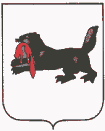 ИРКУТСКАЯ  ОБЛАСТЬТУЛУНСКАЯ РАЙОННАЯТЕРРИТОРИАЛЬНАЯ ИЗБИРАТЕЛЬНАЯ КОМИССИЯ                                     665268, Г. Тулун, ул. Ленина, 75, тел. /факс 2-24-04